BIOLOGY 2022-23									November 1, 2022Today’s Agenda (Day 47)HOUSEKEEPING ITEMSHomework Check: Mini-lab: Enzymatic BrowningClass Activity: TEST: Ch 6  Nov. 1	*Go to www.socrative.com  enter room “MSBBIOLOGY”  enter ID # WEDNESDAY: DAY 2: Chapter 7 PPT ReviewSection 7.3 – Structures and OrganellesSection 7.4 – Cellular Transport HOMEWORK:READ: Chapter 7 – Cell Structure and FunctionCOMPLETE: Chapter 7 Reading Guide QuestionsSTUDY: Chapter 6 Test, Chapter 7 Vocabulary and TestCHAPTER 7 VOCABULARYREMINDERS:TEST: Ch 6  Nov. 1   !! CHANGE OF DATE!!QUIZ: Ch 7 Vocabulary Nov. 3Chapter 7 Reading Guide – Nov. 3TEST: Ch 7  Nov. 8   BIOLOGY 2022-23									READING GUIDEChapter 7 Cellular Structure & Function Active transportCellCell theoryCell wallCentrioleChloroplastCiliumCytoplasmCytoskeletonDiffusionDynamic equilibriumEndocytosisEndoplasmic reticulumEukaryotic cellExocytosisFacilitated diffusionFlagellumFluid mosaic modelGolgi apparatusHypertonic solutionHypotonic solutionIsotonic solutionLysosome MitochondrionNucleolusNucleusOrganelleOsmosisPhospholipid bilayerPlasma membraneProkaryotic cellRibosomeSelective permeabilityTransport protein vacuoleReview pages 182 – 207 in the Glencoe Science Biology Textbook and answer the following questions.List the three principles of the Cell Theory.Describe one strength and one weakness of both a compound light microscope and an electron microscope.What is the essential function of the plasma membrane?Compare and contrast eukaryotic cells and prokaryotic cells.Describe the endosymbiont theory.When describing the plasma membrane, selectively permeable and phospholipid bilayer are almost always mentioned.  What do these terms mean?What are transport proteins used for in the plasma membrane?Some scientists consider the role of cytoplasm more vital (important) in prokaryotes rather than eukaryotes.  Explain why.Draw the eukaryotic cell below and label and define all organelles listed on Table (p199).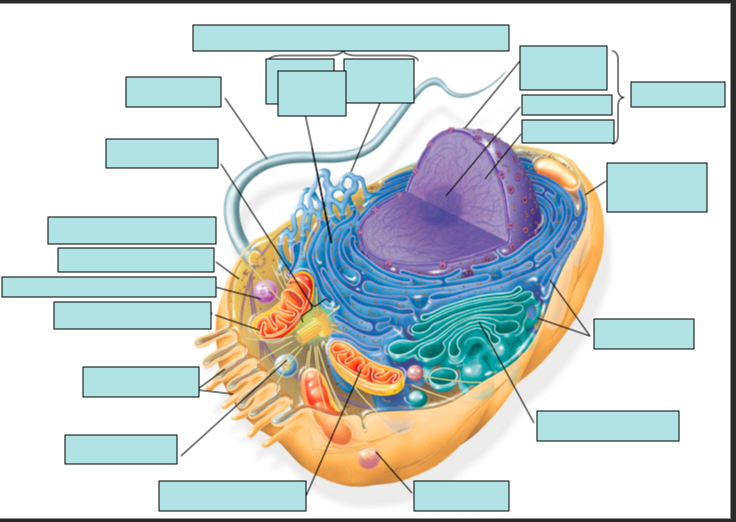 Would you expect to find more mitochondria in a muscle cell or a skin cell?  Explain your answer.Plant cells have a cell wall (animal cells don’t), what is its function?Describe the process of protein synthesis mentioning all the organelles involved in the process.Define diffusion.  Give an example.What is meant by the term dynamic equilibrium?How is facilitated diffusion different from simple diffusion?How does osmosis work?Define isotonic solution, hypotonic solution, and hypertonic solution.Describe how a cell behaves in each of the following: isotonic solution, hypotonic solution, and hypertonic solution.Determine which type of solution each red blood cell is in from each of  the diagrams below:A.                B.        C.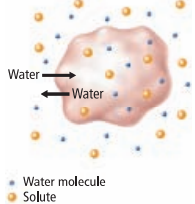 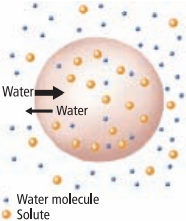 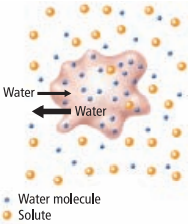 What is the main difference between active transport and diffusion?Compare and contrast exocytosis and endocytosis.